структурное подразделение, реализующее основную общеобразовательную программу дошкольного образования – детский сад «Светлячок» ГБОУ СОШ с. Алексеевка, расположенное по адресу: 446640, Самарская область, муниципальный район Алексеевский, ул. 50 лет Октября, д.25 А.«Утверждаю»Директор ГБОУ СОШ_______________ Чередникова Е.А.«___» ____________ 2014 г.Сценарно-режиссерская постановка государственного
праздника в подготовительной группе (направление нравственно-патриотическое развитие)Тема: «День народного единства»Автор: Сергеева Лариса Васильевна,Воспитатель ГБОУ СОШ с. АлексеевкаДетский сад «Светлячок»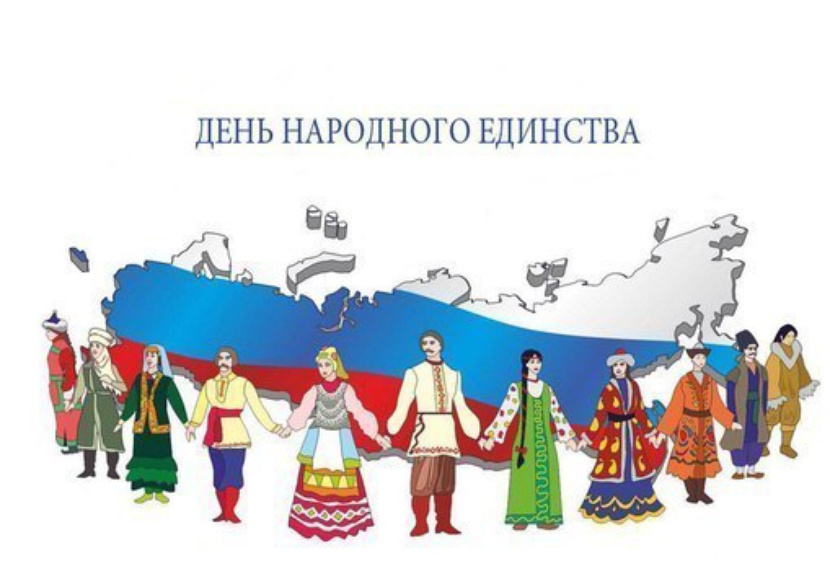 Алексеевка 2014 г.Сценарно-режиссерская постановка государственного
праздника в подготовительной группе (направление нравственно-патриотическое развитие)Тема: «День народного единства»Тема: «День народного единства».Идея: «МЫ – народ, и мы – ЕДИНЫ. Вместе мы НЕПОБЕДИМЫ!!!» Задачи:1. Расширять представления детей о родной стране, государственных праздниках, углублять и уточнять представления о Родине-России.2. Закреплять знания, связанные с событиями 1612 года, поддерживать интерес к изучению истории своей страны.3. Воспитывать чувство гордости за достижения своей страны, уважение к людям разных национальностей и их обычаям.4. Вовлечение родителей в активное сотрудничество.Аудитория: дети подготовительной группы, родители воспитанников, воспитатели, музыкальный руководитель.Форма проведения: познавательно-досуговоеМузыкальное оформление: 1.  музыка «Военного марша» Г. Свиридова2. «Гимн Российской Федерации» — музыка А. Александрова, слова С. Михалкова.3. «Здравствуй, Родина моя!» — слова К. Ибряева, музыка Ю. Чичкова.4. музыкальное сопровождение выхода гостей разных национальностей.5. подборка музыкального сопровождения для выхода героев (пограничник, повар, полицейский, врач).6.  «Хоровод друзей» — музыка М. Кузьминой.Световое оформление: естественное освещение зала Техническое оформление: - магнитофон -1 шт. - фотоаппарат-1 шт. -видекамера-1 шт. Оборудование: - флажки с Российской символикой по количеству детей;- дидактическая настольная игра «Угадай и составь слово»;- детские костюмы: русские, белорусские, татарские, узбекские, украинские;- декорации: домик, ширма, народная утварь, бутафорская репа.- воздушные шарики синего, красного и белого цветов на каждого ребенка.Действующие лица:Ведущие – воспитатели и музыкальный руководительРоссияне – дети подготовительной группы.Гости из Белоруссии – дети подготовительной группы.Гости из Татарстана – дети подготовительной группы.Гости из Узбекистана – дети подготовительной группы.Гости из Украины – дети подготовительной группы.Пограничник, полицейский, моряк, врач, повар – дети подготовительной группы.Сценарный планЭкспозиция: Зал украшен Российской символикой и атрибутами других национальностей, на боковой стене зала расположен домик, ширма, народная утварь. Завязка: Под музыку «Военного марша» Г. Свиридова дети с флажками с Российской символикой торжественно заходят в зал и встают в полукруг, лицом к гостям.Развитие действий: 1.Вступительное слово воспитателя.2. Стихи о нашей Родине.3. Исполнение гимна Российской Федерации. 4. История возникновения праздника.5. Чтение стихотворений о Родине, Государственном Флаге.6. Игра «Угадай и составь слово».7. Ведущие подводят детей к понятию, что Россия многонациональная страна.Кульминация: выход и выступление народов разных национальностей.Игра «Ай, да, репка»!Развязка: Ведущий подводит итог: что люди разных национальностей работают в разных профессиях и друг другу оказывают разную помощь, делятся опытом.-  выступление детей разных профессий (пограничник, врач, полицейский, повара). Исполняется песня «Здравствуй, Родина моя!» — слова К. Ибряева, музыка Ю. Чичкова.Финал: Дети вместе с родителями и гостями исполняют «Хоровод друзей» и вместе выпускают в небо воздушные шарики.Содержание:Воспитатель: День нашей Родины сегодня,Милей её на свете нет.В единстве сила всех народов,А в крепкой дружбе весь секрет!Воспитатель: Мы важный праздник отмечаем,К нему готова вся странаДрузей улыбками встречаемИ пожелаем всем добра!1 ребёнок: Моя большая РодинаРоссийская странаНа всей земле огромнойТакая ты одна.2 ребёнок: Как велика моя земляКак широки просторы!Озёра, реки и поля,Леса и степь, и горыРаскинулась моя странаОт севера до юга.Живём мы в радостном краюИ знать его должны мы.Страну Российскую свою.Свой светлый край любимый.3 ребёнок: Цвети же наша Родина,Любимая страна!На всей земле огромнойТакая ты одна!Исполняется «Гимн Российской Федерации» — музыка А. Александрова, слова С. Михалкова.Воспитатель: Слово «МЫ» сильней, чем «Я»Мы – семья, и мы – друзьяМЫ – народ, и мы – ЕДИНЫ.Вместе мы НЕПОБЕДИМЫ!!!Под музыку «Военного марша» Г. Свиридова дети маршируют по залу и садятся на стулья.Воспитатель: Четвёртого ноября вся наша страна отмечается праздник – День народного единства. Знаете ли вы, в память, о каких событиях установлен этот праздник? (ответы детей).Ведущий: Правильно, дети. Этот праздник установлен в память о событиях 4 ноября 1612 года, когда в едином духовном и ратном порыве народное ополчение под предводительством старосты Кузьмы Минина и князя Дмитрия Пожарского освободило Москву от врагов. Во все времена русские люди любили свою родину. Слагали о ней песни, пословицы и стихи, во имя родной стороны совершали подвиги.1 ребёнок: У меня есть Родина – РоссияЭто счастье – это жизнь моя.Это моя будущая сила,Это моя дружная семья!2 ребёнок: Если спросят у меняКто важнее для меня?У меня готов ответ:Мама, папа, баба, дед.Если спросят меня снова:Что в твоей душе основа?Я отвечу им, друзья:Это Родина моя!Воспитатель: Ребята, как вы думаете, к чему призывает нас праздник «День народного единства»?Дети: К единству россиян.Воспитатель: Правильно, ведь именно в единстве народа сила России.Воспитатель: С историей не спорят,С историей живут,Она объединяетНа подвиг, и на трудЕдино государство,Когда един народ,Когда великой силойОн движется вперёд.Врага он побеждаетОбъединившись в бойИ Русь освобождает,И жертвует собой.Во славу тех героевЖивём одной судьбой,Сегодня День ЕдинстваМы празднуем с тобой.1 ребёнок: Берегите РоссиюБез неё нам не жить.Берегите её,Чтобы вечно ей быть.Нашей правдой и силойВсею нашей судьбойБерегите РоссиюНет России другой.2 ребёнок: Что за радуга на небе?Красный, синий, белый цвет –Это флаг моей РоссииКрасивее флага нет!Снизу красный – цвет Победы.В середине – синийЭто цвет великих рек,Что текут в России.Ну, а сверху – белый цвет.Это всякий знает,Что душевной чистотойРусь гостей встречает.Воспитатель: Какие красивые  слова вы можете подобрать к слову Родина?Дети: Славная, сильная, богатая, любимая, чудесная; Россия, держава, единство.Воспитатель: Очень много красивых и правильных слов вы назвали. А сейчас я предлагаю поиграть в игру «Угадай и составь слово». (Дети делятся на четыре команды, воспитатель загадывает загадки, а дети составляют из букв ответы).Проводится игра «Угадай и составь слово».1 загадка: Есть мелодия одна,Ей подвластна вся странаГражданин, отбросив всёСтоя слушает её. (ответ: Гимн)2 загадка: Здесь родился, живешь,Уезжаешь – скучаешь,Как зовут это место, знаешь? (ответ: Родина)3 загадка: У него названий много:Триколор, трёхцветный стяг-С ветром гонит прочь тревогиБело – сине – красный … (ответ: Флаг)4 загадка: Он дополняет гимн и флаг,Любой страны то главный знак.У России он особый,Ты назвать его попробуй. (ответ: Герб)1 команда составляет слово «Гимн», 2 – «Родина», 3 – «Флаг», 4 – «Герб».Воспитатель: Наша Родина – Россия огромная красивая и дружная страна. В ней живут люди разных национальностей со своими традициями, языком и культурой. Ребята, а какие национальности людей, живущих на территории Российской Федерации, знаете вы? (дети называют). Правильно, дети, и сегодня у нас на празднике есть представители таких народов. Поприветствуем наших гостей.Под русскую народную музыку выходят 2 детей (мальчик и девочка) в русских народных костюмах, хороводным шагом идут по залу. Приветствуют всех на русском языке, поздравляют с Днём единства, рассказывают о национальной одежде и демонстрируют её. Аналогично братьям-славянам в музыкальный зал выходят по 2 детей: белорусы, украинцы, татары и узбеки. Они также представляют свою культуру: музыку, танцевальные движении, костюмы, после чего поочерёдно читают стихи:1.	пара: Живут в России разные народы с давних пор.2.	пара: Одним – тайга по нраву, другим – степной простор.3.	пара: У каждого народа язык свой и наряд.4.	пара: Один – черкеску носит, другой надел халат.5.	пара: Один рыбак с рождения, другой – оленевод.6.	пара: Один — кумыс готовит, другой готовит мёд.7.	пара: Одним – милее осень, другим милей – весна.Все хором: А Родина Россия у нас у всех одна!Воспитатель: Спасибо нашим ребятам за такие прекрасные слова, а теперь под бурные аплодисменты занимайте места.Роса состоит из росинок, из капелек пара – туман,Песок и мельчайших песчинок, Россия – из россиян.Главное – вместе! Главное – дружно!Главное – с сердцем, горящим в груди!Нам равнодушие не нужно!В единстве – сила, нетерпимость – гони!Воспитатель: Россия – страна пребольшая…От края до края…И всюду ребята живут и играют.Есть разные игры у разных ребят.А ходят ребята в один детский сад.Проводится игра: русская хороводная «Ай, да, репка!»Воспитатель: Ребята, сегодня в День народного единства хочется вспомнить, что люди разных национальностей работают в разных профессиях и друг другу оказывают разную помощь, делятся опытом.На середину зала выходят дети в костюмах моряка, пограничника, полицейского, врача, повара и рассказывают о профессиях.Пограничник: Пограничник на постуЗорко смотрит в темноту.За спиной его странаВ мирный сон погруженаНа границе ночь тревожнаНочью всякое возможно,Но спокоен часовойПотому, что за спинойНаша армия стоит,Труд и сон людей хранит,Что богата и сильнаНаша мирная страна.Полицейский: Полицейский защищаетНашу честь и наш покой,И на службу заступаетВ час дневной и в час ночной.Моряк: Уходят, уходят в морские просторыПодводные лодки, эсминцы, линкоры.О чём я, ребята, мечтаю тайком?О том, чтобы стать моряком.Врач: Если вдруг со здоровьем случилась беда,Люди в белых халатах помогут всегда,Мчатся с красным крестом по дорогам машины,Для хороших врачей все больные едины.Повар: Знакомы поварам секретыПриготовления вкусных блюд.Спасибо скажем им за этоБыть поваром – нелёгкий труд.Воспитатель: Чудесный день, и солнце светит,И город флагами цветёт!Сегодня праздник – рады дети,Шумит на улицах народ.Флажками детский сад украшен,Гостей встречаем и зовём.И песню праздничную нашуМы звонко, радостно поём!Исполняется песня «Здравствуй, Родина моя!» — слова К. Ибряева, музыка Ю. Чичкова.Воспитатель: Ребята, помните: нам надо держаться вместе, помогать друг другу, уметь прощать, забывать обиды.Главное – вместе!Главное – дружно!Главное – с сердцем горящим в груди!Нам равнодушие в жизни не нужно!Злобу, обиду из детства гони!!!Дети вместе с родителями и гостями исполняют «Хоровод друзей» — музыка М. Кузьминой.Воспитатель приглашает всех на территорию детского сада выпустить в небо воздушные шарики.